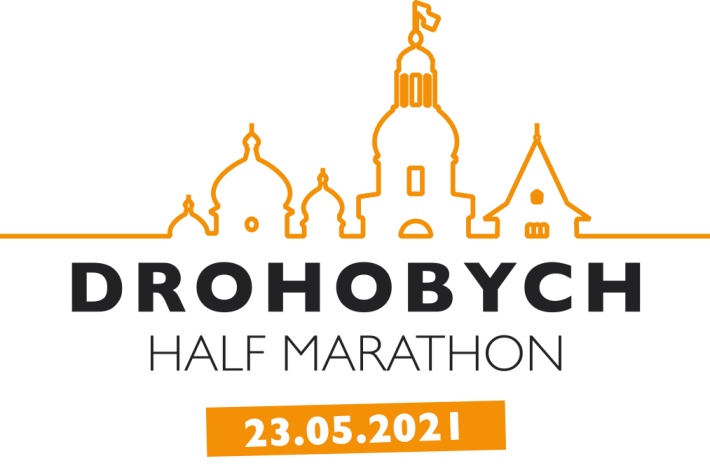 ПОЛОЖЕННЯПро проведення легкоатлетичних змагань«DROHOBYCH HALF MARATHON 2021»1. Дата, час, місце проведенняДата:23.05.2021 р.Час:07:30-14:00.Місце старту та фінішу: м. Дрогобич, площа Ринок.2. Мета змагань«DROHOBYCHHALFMARATHON 2021» (далі – Змагання) проводиться з метою:популяризації та пропаганди масових бігових заходів в Україні;пропаганди та поширення засад здорового способу життя;стимулювання росту спортивних досягнень у широких масах населення України;розвитку масового спорту в місті;популяризація Дрогобича як туристичного центру серед прихильників здорового способу життя;залучення мешканців і гостей до міста до святкувань, що пройдуть в рамках відкриття туристичного сезону;благодійна мета: Біг рятує життя.3. Організатори, підтримка, спонсориActive RUN CLUB Drohobych (Гуляк Іван);Туристично-інформаційний центр м. Дрогобича;ВАРТО – галицькі новини;За підтримки Дрогобицької міської ради.Спонсори та партнери будуть опубліковані на офіційні сторінці заходу в Facebook (https://www.facebook.com/DrohobychHM/Генеральний спонсор: «Дрогобицькі ковбаси»4. Базові правила проведення змаганьОрганізатор забігу залишає за собою право скасувати змагання (до або під час проведення) через форс-мажорніобставини.Жодне рішення організатора змагань не підлягає розгляду в судовому провадженні.Кожен учасник змагань своєю участю у змаганнях і особистим підписом стартового листа (для учасників змагань у віці 13 років і молодше підпис здійснюють батьки або уповноважені супроводжуючі особи: тренер,викладач і т.д.) підтверджує, що він ознайомився з усією інформацією про змагання, наданої організаторомзмагань, зрозумів і погодився з усіма правилами проведення заходу, порушення яких може привести вкрайньому випадку до його дискваліфікації.Кожен учасник змагань добровільно бере участь у змаганнях, визнаючи всі ймовірні ризики для власногоздоров'я під час і після їх закінчення. Кожен учасник змагань бере на себе особисту відповідальність за свійфізичний стан і здатність завершити обрану дистанцію змагань. Ми рекомендуємо кожному учаснику змагань (зареєстрованому на 21,0975 м) пройти медичний огляд перед змаганнями.Громадяни іноземних держав зобов’язані надати медичну страховку, яка покриває участь у спортивних змаганнях.Організатор змагань не несе відповідальності за фізичні травми, ушкодження, погіршення фізичного стану, якіучасник змагань поніс під час проведення змагань.Організатор змагань не несе відповідальності за погіршення фізичного стану учасника змагань післяпроведення змагань.Організатор змагань не несе відповідальності за будь-які збитки (втрату або пошкодження особистих речей), якіучасник змагань поніс під час проведення змагань.Організатор змагань не несе відповідальності за будь-які збитки, пошкодження або іншу шкоду, завдану під часзмагань учасниками або глядачами змагань.Правила та загальні умови – офіційний документ, який діє на правах договору між Організатором і Учасником Змагань.Будь-які пропозиції, правки і доповнення до цього Положення приймаються на електронну пошту Організатора Змагань: drohobych.half.marathon@gmail.com.5. Витрати на організацію та проведення змаганьЗмагання проводяться за рахунок залучення фінансових, матеріальних та інформаційних засобів спонсорів та партнерів заходу, а також за рахунок стартових внесків учасників Змагань.Витрати, пов’язані з проїздом, розміщенням та харчуванням несуть організації, що відряджають учасників, або самі учасники.6. ПрограмаСубота 22.05.2021:12:00-18:00 – Видача стартових пакетів учасника на площі Ринок (для мешканців  Дрогобича та учасників з інших міст).Неділя 23.05.2021:07:30 - Відкриття стартового містечка на Площі Ринок
07:30 - 14:00 Робота камер схову
07:30 - 09:00 Ранкова видача стартових пакетів (для учасників з інших міст)
09:00 - СТАРТ дитячого забігу 100 м. 400 м. 1000 м.
09:30 - Розминка для дорослих09:45 - Вхід в стартовий коридор09:50 - Вітальне слово10.00 - СТАРТ DROHOBYCH HALF MARATHON 21,1 км.
10:00 - СТАРТ естафета 3*7 км.
10:10 - СТАРТ 7 км.
13:00 - СТАРТ благодійного забігу на 2 км.
13:30 - Нагородження переможців
14:00 - Закриття стартового містечка
14:00 - 16:00 - Безкоштовний підйом на вежу ратуші, екскурсіїУ зв’язку з COVID-19 у програмі можливі зміниПрибути на площу Ринок необхідно за 1 годину до Вашого забігу, щоб встигнути переодягнутися, залишити речі в камері схову, провести розминку та зайти в стартовий коридор.7. Умови допуску до змагань	Змагання відкритті для всіх охочих відповідно віку, незалежно від статі, згідно вимог організатора:21,0975 км – 18 років і старші.Естафета 3*7 км – 14 років і старші.7 км – 14 років і старші.Благодійний забіг 2 км – 12 років і старші.Дитячі:1 км – 10-13 років.400 м – 7-9 років.100 м – 3-6 років.Вік учасника визначається на момент проведення змагань на підставі наданих документів.Допуск до змагань здійснюється за наявності документів, що надаються оргкомітету при отриманні стартового пакету учасника:Посвідчення особи, що підтверджує вік учасника (обов’язково для всіх учасників).Рекомендовано мати медичну довідку або медичну страховку на час проведення змагань.Громадяни іноземних держав зобов’язані надати медичну страховку, яка покриває участь у спортивних змаганнях.Роздрукований та підписаний стартовий лист («Виключення відповідальності»).Для одержання стартового пакету Третіми особами від імені учасника, учасники повинні попередньо повідомити організатора. Треті особи для одержання стартового пакету повинні мати усі документи, що зазначені вище, а також письмове доручення від імені учасника.У разі відсутності посвідчення особи стартовий номер та пакет учасника не видається.8. Маршрути і траса пробігу	Траса змагань прокладена центральною частиною Дрогобича. Старт та фініш усіх дистанцій здійснюється на площі Ринок.	Покриття траси: 90% – асфальт, 10% – бруківка.Дистанція 7 км – 1 коло (набір висоти 70 м)Дистанція 21.0975 км та естафета 3*7 км проходитимуть в 3 кола (набір висоти 210 м). На кожному колі здійснюватиметься часова фіксація.9. Реєстрація на ЗмаганняУчасники змагань допускаються до змагань за умови належної і своєчасної реєстрації на змагання. Організаторзмагань має право призупинити або повністю закрити реєстрацію без попередження.Реєстрація можлива в режимі online на сайті https://runstyle.net/events/drohobych-half-marathon-2021/Реєстрація дійсна тільки після оплати учасником змагань стартового внеску та зарахування всієї суми нарахунок організатора змагань.Реєстраційний внесок, сплачений учасником змагань, може бути перереєстрований на іншу особу до 30.04.2021 включно. Змінадистанції чи учасника Змагання є безкоштовною.Учасник вважається зареєстрованим, якщо він заповнив заявку та сплатив стартовий внесок.Електрона реєстрація учасників відкрита з 23.02.2021 року до 16.05.2021 року.Реєстрація в день проведення забігу проводитися не буде.Реєстрація завершується достроково при досягненні ліміту учасників на дистанціях:21,0975 км – 300;Естафета 3*7 км – 10 команд;7 км – 100;1 км – 30;400 м – 30;100 м – 30.Повернення грошових коштів, сплачених у рахунок реєстраційного внеску, не проводиться згідно з Договором публічної оферти, який приймається учасником при реєстрації.10. Стартовий внесокСтартовий внесок визначається оргкомітетом змагань і має різну вартість. Все залежить від періоду оплати, атакож обраної дистанції.Якщо стартовий пакет учасника включає медаль фінішера, але він не зміг подолати дистанцію в рамках встановленого часовоголіміту, то медаль цьому учаснику не надається, а стартовий внесок не компенсується.У вартість стартового внеску не включена комісія за переказ грошових коштів.Оплата стартового внеску учасниками Змагання здійснюється електронним платежем на сайті https://runstyle.net/events/drohobych-half-marathon-2021/.Участь у Благодійному забігу  (2км) – 200 грн.Кошти від реєстрації будуть передані для лікування дрогобичанки Христини Дмитруш. У дівчини прогресивна форма розсіяного склерозу.Участь у дитячих забігах (100м, 400 м, 1 км) безкоштовна та включає медаль фінішера.11. Пільгові категоріїПільгова реєстрація передбачена для таких категорій громадян України (у дужках вказано розмір знижки):учасники АТО (50%);пенсіонери (50%);учасники бігових клубів України за персональним зверненням керівника клубу (10%).12. Стартові пакети, отримання стартових пакетівВидача стартових пакетіввідбудеться на площі Ринок, м. Дрогобич:22.05.2021 р. 15:00-18:00;23.05.2021 р. 07:30-09:00 – видача стартових пакетів для учасників з інших міст.У«стартовий пакет» учасника дистанції 21,0975 км включені:стартовий номер учасника з електронним чіпом для реєстрації результату;медаль фінішера;брендований рюкзак;браслет заходу;роздягальні і камери схову;пункти гідратації та харчуваннявпродовж дистанції і на фініші;карта маршруту та гід учасника;онлайн диплом з результатом;спеціальні пропозиції від партнерів;музична підтримка на трасі;пакет фінішера: яблуко, банан, вода;Екскурсії: підйом на вежу Ратуші та ін.В «стартовий пакет»естафети 3*7 км включені:стартовий номер учасника (3 шт);електроннийчіп для реєстрації результату;медаль фінішера(3 шт);брендований рюкзак (3 шт);браслет заходу (3 шт);роздягальні і камери схову;пункти гідратації та харчуваннявпродовж дистанції і на фініші;карта маршруту та гід учасника (3 шт);онлайн диплом з результатом;спеціальні пропозиції від партнерів;музична підтримка на трасі;пакет фінішера: яблуко, банан, вода;Екскурсії: підйом на вежу Ратуші та ін. В «стартовий пакет» на дистанції 7 км включені:стартовий номер учасника з електронним чіпом для реєстрації результату;медаль фінішера;брендований рюкзак;браслет заходу;роздягальні і камери схову;пункти гідратації та харчуваннявпродовж дистанції і на фініші;карта маршруту та гід учасника;онлайн диплом з результатом;спеціальні пропозиції від партнерів;музична підтримка на трасі;пакет фінішера: яблуко, банан, вода;Екскурсі: підйом на вежу Ратуші та ін.В «стартовий пакет» Благодійний забіг 2 км включено стартовий номер учасника.В «стартовий пакет» на дистанції Дитячих забігів: 100 м, 400 м, 1 км включені:стартовий номер учасника;пластикова медаль фінішера;роздягальні та камери схову;точка із питною водою на фініші.Учасник повинен отримати замовлений товар у дні видачі стартового пакету. У день видачі стартового пакету право власності на товар переходить до учасника, незалежно від того з’явився він чи ні. Якщо він не з’явився, організатор бере на себе збереження товару протягом 14 днів з дня забігу. Протягом цього часу учасник може отримати його безпосередньо від організатора або оформити пересилку товару поштою за власний рахунок.Після закінчення 14-денного періоду з дня забігу з організатора знімається будь-яка відповідальність, і він отримує право утилізувати його в будь-який момент.До уваги командного забігу:під час естафетного бігу процедура передачі естафети повинна проходити в зоні передачі;кожна команда отримує ОДИН чіп для фіксації часу;перший учасник виходить на старт з чіпом на нозі. Передача та фініш з чіпом на нозі; комплект медалей фінішера всіх етапів отримує учасник останнього етапу у разі перетину фінішної лінії.13. Пункти харчування та гідраціїПункти харчування розміщені:  6,5; 13,5; 20; 21 км.Пункти гідрації розміщенні:4; 6,5; 11; 13,5;17,5; 20; 21 км.На пунктах доступна вода, медична допомога, харчування, допомога волонтерів.14. Результати та їх облікЗмагання обслуговується:електронною системою хронометражу компанією RunStyle;суддями за допомогою ручного хрометражу.Оргкомітет Змагання не гарантує отримання особистого результату кожним учасником у таких випадках:учасник неправильно прикріпив номер (номер ОБОВ’ЯЗКОВО закріплюється на грудях);учасник біг з чужим номером;електронний чіп був розмагнічений, порваний, зім'ятий і т.п.;втрати номера.Під час подолання всієї дистанції стартовий номер повинен бути в такому вигляді, в якому він був виданий.Строго заборонено знімати, закривати і пошкоджувати його (підрізати, згинати і т.п.).У разі невиконання цієї вимоги організатор змагань не гарантує наявність або точність результату учасниказмагань.Організатори попереджають, що електронна система хронометражу має сертифікований відсоток втратрезультатів – не більше 3% від загальної кількості чипів. Організатор змагань повинен розмістити на сайтіпопередні результати змагань не пізніше 3-х днів після проведення змагань.Учасники змагань можуть оскаржити попередні результати протягом 5 календарних днів після публікаціїпопередніх результатів змагань по електронній пошті організатора змагань: drohobych.half.marathon@gmail.com.По закінченню цього терміну попередні результати змагань (зі змінами, якщо потрібно) вважаютьсяостаточними.15. Ліміти часуУчасники змагань, які не вклалися у ліміт часу, знімаються з дистанції і можуть продовжити рух поза трасою змагань (тротуари, пішохідні доріжки і т. д.), дотримуючись Правил дорожнього руху.16. НагородженняПризова сітка визначається організатором у кожній дистанції на розсуд організатора.Виплата винагороди визначеним призерам забігів здійснюється у готівковий або безготівковий спосіб впродовж 14 календарних днів з моменту завершення проведення змагань.Виплата грошової винагороди здійснюється лише за умови надання призером організатору оригіналу та копіївласних документів: паспорту, індивідуального податкового коду. Призер та організатор підписують відповідний документ, що засвідчує факт виплати винагороди.Переможці та призери отримують пам'ятні призи та кубки.Учасник півмарафонської дистанції, який був нагороджений в абсолютній першості, не може бутинагороджений за призове місце у своїй віковій групі.Всі учасники на дистанції 21,0975 км, 7 км та естафети 3*7 км, що фінішували протягом контрольного часу – отримують медаль на фініші.На дистанції 21 км нагородження проводиться з 1 по 3 місце у чоловіків і жінок в абсолютній першості.На дистанції 21 км нагородження проводиться за віковими групами, з 1 по 3 місце:Чоловіки: 18-29, 30-39, 40-49, 50 і старші;Жінки: 18-29, 30-39, 40-49, 50  і старші.Розрахунок у віковій групі проводиться по фактичному віку учасника на момент проведення Змагання. Переможець у віковій групі визначається за чистим часом (чіп-тайм).На дистанції 7 км нагородження проводиться з 1 по 3 місця у чоловіків і жінок в абсолютній першості.На дистанції 100 м, 400 м, 1 км, 2 км переможці не визначаються. Усі учасники дитячого забігу отримують пластикові медалі.Окремими відзнаками нагороджується:Найшвидший дрогобичанин (на дистанції 21,0975 км);Найшвидша дрогобичанка (на дистанції 21,0975 км);Найстарший учасник (на дистанції 21,0975 км)17. Протести та претензіїУчасник має право подати протест або претензію, які розглядаються суддівською колегією.До протестів і претензій можуть належати:протести і претензії, що впливають на розподіл призових місць;протести і претензії, що стосуються неточності у вимірі часу, за який учасник пробіг дистанцію;протести і претензії, що стосуються дискваліфікації учасника за неспортивну поведінку.Решта претензій можуть бути проігноровані комісією в силу їх незначущості (сюди відносяться друкарськіпомилки, некоректні анкетні дані та інше).При подачі претензії необхідно вказати наступні дані:прізвище та ім'я (анонімні претензії не розглядаються);суть претензії (в чому полягає претензія);матеріали, які доводять помилку (фото-, відеоматеріали).Претензії приймаються тільки від учасників Змагання або від третіх осіб, які є офіційними представниками учасників.Терміни подачі протестів і претензій, а також спосіб їх подачі:протести і претензії, що впливають на розподіл призових місць в абсолютній першості, приймаютьсясуддівською колегією в письмовій або усній формі з моменту оголошення переможців та до офіційної церемоніїнагородження.розподіл призових місць після церемонії нагородження може бути переглянуто суддівською колегією тількипри виявленні фактів порушення переможцем діючих правил, якщо виявлення порушень було неможливо доцеремонії нагородження;рішення про перегляд призових місць приймається оргкомітетом Змагання. З інших питаньучасник має право подати протест або претензію в період з моменту закінчення Змаганняпротягом 3 банківських днів. Протест або претензія повинні бути спрямовані в письмовійформі на адресу електронної пошти drohobych.half.marathon@gmail.com.18. ДискваліфікаціяСуддівська колегія залишає за собою право дискваліфікувати учасника у разі, якщо:учасник біг під зареєстрованим номером іншого учасника;учасник скоротив дистанцію;учасник пробіг дистанцію, на яку не був заявлений;учасник використовував підручний засіб пересування (велосипед, самокат, авто-засіб для пересуваннята ін.);учасник почав забіг до офіційного старту;учасник почав забіг після закриття зони старту;учасник прибіг до фінішу після закриття зони фінішу;учасник почав забіг не з зони старту;учасник біг без офіційного номера Змагання;учасник проявив неспортивну поведінку.19. Особисті даніКожен учасник Змагань згоден на використання його особистих даних, фото-, відео- або аудіоматеріалів з його участю і без узгодження з ним для реклами заходу без будь-якої компенсації з боку організатора Змагань.Всі фото-, відеоматеріали Змагань, доступні організатору, можуть бути використані як допоміжні документи, що підтверджують точність результатів змагань і випадки порушень правил змагань.20. Інформаційні джерелаВАРТО – галицькі новини (https://vartonews.com.ua/);Реєстрація: https://runstyle.net/events/drohobych-half-marathon-2021/Офіційні сторінки заходу у соціальних мережах:Facebook (https://www.facebook.com/DrohobychHM/);Instagram (https://www.instagram.com/dro.half.marathon/).За інформацію на інших інформаційних ресурсах Оргкомітет змагань відповідальність не несе.21. Кінцева постановаОрганізатори змагання забезпечують медичне обслуговування учасників під час Змагань, супровід Поліції на трасі Змагань. Організатор має право вносити зміни до положення про Змагання. Дата проведення Змагань може бути зміненою, враховуючи карантині обмеження.Заява про відповідальністьЯ, _______________________________________________________________, беру участь у змаганні «DROHOBYCH HALF MARATHON 2021», стартовий номер ________ Засвідчую власним підписом те, що стан мого здоров’я дозволяє брати участь у змаганні. Усвідомлюю всі можливі ризики та відповідальність за можливі наслідки беру на себе.  Із положенням про змагання ознайомлений(-а) та зобов’язуюсь його дотримуватися.Дата __________________Підпис _______________                       DROHOBYCH HALF MARATHON 2021    23.05.2021Дистанція (усі з медаллю)Вартість реєстрації21,0975 км500 грнЕстафета 3*7 км1200 грн7 км450 грн21,0975 км та естафета 3*7 км3 години7 км1 годинаБлагодійний забіг, 2 кмвідсутній1 кмвідсутній400 мвідсутній100 мвідсутнійМісцеЧоловікиЖінки1 4000 грн4000 грн22500 грн2500 грн31500 грн1500 грнМісцеЧоловікиЖінки1 1500 грн1500 грн21200 грн1200 грн31000 грн1000 грн